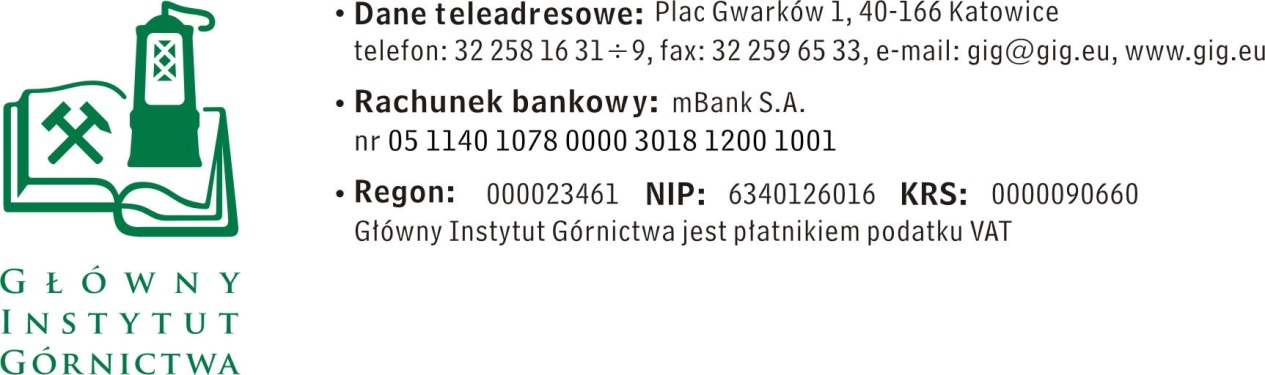 FZ-1/4678/KB/17/SN					Katowice, dn. 14.02.2017 r.ZAPYTANIE OFERTOWE   - zmianaDostawa  sondy terenowej oraz wagiW związku z koniecznością doprecyzowania zapytania ofertowego,  Zamawiający  wskazał poniżej dodatkowe wymagania jakie ma spełniać sonda terenowa i jednocześnie przedłuża termin składania ofert do dnia 21.02.2017Informacje ogólne1.	Zamawiający: 	Główny Instytut GórnictwaZapytanie ofertowe prowadzone jest zgodnie z zasadami konkurencyjności Do niniejszego zapytanie ofertowego nie stosuje się przepisów ustawy z dnia 29 stycznia 2004 roku – Prawo Zamówień Publicznych ( Dz. U. 2010r., Nr 113, poz.759 ze zm.).Zamówienie jest realizowane  w ramach projektu o akronimie CE AMIIGAOpis przedmiotu zamówieniaPrzedmiotem zamówienia jest dostawanastępujących towarów:SondaterenowaProfesjonalny wodoszczelny miernik wieloparametrowy z obsługą technologii bezprzewodowej. Urządzenie wyposażone w 3 uniwersalne kanały pomiarowe, kolorowy wyświetlacz graficzny, rejestrator danych: ręczny/interwałowy, oraz dwa interfejsy USB: USB-A, Mini USB-B Mini USB-B. Pojedyncze urządzenie w walizce polowej, zestawem roztworów buforowych pH 4 i pH 7, 3 mol/l roztworem KCl, standardem przewodności, instrukcją obsługi, płytą CD z oprogramowaniem i sterownikami, akumulatorami, kablem USB oraz zasilaczem uniwersalnym,  pamięć ręczna:  min .500 zestawów, pamięć automatyczna .:  min.4 500 zestawów, Interfejs: USB-A, Mini USB-B Mini USB-B, Zasilanie : zasilacz z funkcją ładowarki, 4 akumulatory NiMH (AA), USB lub 4 baterie alkaliczne (AA),USB, Klasa ochrony IP 6. Parametry pomiarowe: pH, mV, tlen rozpuszczony (stężenie, nasycenie, ciśnienie parcjalne, BZT), przewodność (opór właściwy, zasolenie, TDS), temperatura, mętność,)Zestaw powinien zawierać: elektrodę pH, czujnik konduktometry oraz optyczną sondę tlenową a  także obudowę ochronną na miernik oraz zestaw ampułkowy do pierwszej kalibracji elektrody pH.2.Laboratoryjna waga precyzyjna o następujących parametrach:Obciążenie maksymalne [Max]	0,6 kgDokładność odczytu [d]	0,01 gZakres tary	-0,6 kgPowtarzalność	0,008 gLiniowość	±0,03 gCzas stabilizacji	max. 2 sAdiustacja	zewnętrzna Wyświetlacz	5" pojemnościowy kolorowy panel dotykowy Bazy danych	7 Zasilanie	12 ÷ 16 V DC Temperatura pracy	+10 ÷ +40 °CWymiar szalki	128×128 mmMasa netto/brutto	2,2 / 3,8 kgWymiaryopakowania	470×380×336 mmInterfejs	2×RS 232, USB-A, USB-B, Wireless ConnectionWymagany termin wykonania dostawy – 14 dni  od  daty złożenia zamówieniaProsimy o padanie w ofercie następujących danych:-cenę netto w PLN / brutto w PLN, uwzględniające wszystkie koszty wraz z kosztami transportu-  termin płatności za fakturę III. 	Kryteria oceny ofert oraz wybór najkorzystniejszej ofertyKryteriami oceny ofert będą:Cena brutto = 90 % Termin płatności = 10%- do 14 dni – 0 pkt. - do 21 dni – 5 pkt. - do 30 dni – 10 pkt.  Zamawiający uzna za najkorzystniejszą i wybierze ofertę, która spełnia wszystkie wymagania określone w Opisie przedmiotu zamówienia.Cena podana przez Wykonawcę nie będzie podlegała zmianie w trakcie realizacji zamówienia.Informuję, że w przypadku zaakceptowania Państwa oferty zostaniecie o tym fakcie powiadomieni i zostanie wdrożone przygotowanie zamówienia.W toku badania treści ofert Zamawiający zastrzega sobie prawo do zwrócenia się do Wykonawcy o złożenie wyjaśnień dotyczących treści złożonej oferty oraz do wyznaczenia terminu do udzielenia odpowiedzi pod rygorem odrzucenia oferty.IV. Miejsce i termin składania ofertOfertę należy złożyć do dnia 21.02.2017 do godz. 12.00Ofertę można złożyć drogą elektroniczną, faxem lub w siedzibie Zamawiającego:Główny Instytut Górnictwa,Plac Gwarków 1,40-166 Katowice,fax: 32 259 22 05;email: k.bula@gig.euKontakt handlowy:	Krystyna Bula	- tel. (32) 259 25 11- fax: (032) 259 22 05 Zamawiający informuje, iż ocenie podlegać będą tylko te pozycje, które wpłyną do Zamawiającego w okresie od dnia wszczęcia niniejszego rozeznania rynku do dnia, 
w którym upłynie termin składania ofert.Zamawiający zastrzega sobie prawo do unieważnienia zapytania ofertowego w każdej chwili, bez podania przyczyny.Ofertę należy złożyć na załączonym formularzu ofertowym – załącznik nr 1.V.	Załączniki:Formularz oferty.ZAPRASZAMY DO SKŁADANIA OFERTZ poważaniem Kierownik Działu Handlowegomgr Monika WallenburgZałącznik nr 1do zapytania ofertowego  Nazwa/Imię i Nazwisko Wykonawcy:.........................................................................Adres: ……………………………………….NIP: ………………………………………………Regon: ……………………………………………Nr tel.:	……………………………………………Nr faksu: ………………………………………..Adres e-mail:	…………………………………..Nazwa banku: …………………………………Nr rachunku:	…………………………………Główny Instytut Górnictwa Plac Gwarków 1 40-166 Katowice FORMULARZ OFERTOWY nr ......................... z dnia ...................W odpowiedzi na zapytanie ofertowe z dnia ……………..  na dostawę ……………………………… oferujemy wykonanie przedmiotu zamówienia zgodnie 
z warunkami zawartymi  w/w zapytaniu ofertowym za cenę: netto: …………………………… / PLNsłownie:…………………………………………………………………………………………wartość podatku VAT (przy stawce ……..%): …………… … / PLNsłownie: …………………………………………………………………………………………brutto: ………………………… /  PLNsłownie:…………………………………………………………………………………………- upusty cenowe ( jeśli dotyczą ): 	...................................Termin płatności:  …………………………..*)*) należy wpisać: 14,21 lub 30 dniOświadczenie Wykonawcy: Oświadczam, że cena brutto obejmuje wszystkie koszty realizacji przedmiotu zamówienia,Oświadczam, że spełniam wszystkie wymagania zawarte w Zapytaniu ofertowym,Oświadczam, że uzyskałem od Zamawiającego wszelkie informacje niezbędne do rzetelnego sporządzenie niniejszej oferty, Oświadczam, że uznaję się za związanego treścią złożonej oferty, przez okres 30 dni od daty złożenia oferty. ......................................................                               .............................................................(miejscowość, data)						         (podpis osoby uprawnionej)Lp.Nazwa przedmiotu zamówieniaJednostkamiaryIlość Cena jedn.     (netto)      
w PLNRabat ……..% w PLN Wartość ogółem (netto) po rabacie
 w PLNKwota podatku VAT          
 w PLNWartość  ogółem (brutto) 
w PLN123456789RAZEM : RAZEM : RAZEM : RAZEM : RAZEM : 